ЧЕРКАСЬКА МІСЬКА РАДА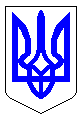 ЧЕРКАСЬКА МІСЬКА РАДАВИКОНАВЧИЙ КОМІТЕТРІШЕННЯВід 10.04.2018 № 248Про внесення змін до рішення виконавчого комітету від 21.12.2017№ 1335 «Про організацію сезонної торгівлі новорічними ялинками на території м. Черкаси у 2017 році»Відповідно до пункту 8-а статті 30 Закону України «Про місцеве самоврядування в Україні», керуючись рішеннями Черкаської міської ради від 05.04.2012 № 3-753 «Про затвердження схеми розміщення тимчасових споруд в м. Черкаси та внесення змін до рішень Черкаської міської ради», від 15.03.2017 № 2-1799 «Про внесення змін до рішення Черкаської міської ради від 19.08.2014 № 2-40 «Про встановлення мораторію на розміщення тимчасових споруд», від 09.07.2010 № 5-821 «Про затвердження Порядку укладання договорів про пайову участь в утриманні об’єктів благоустрою міста», рішенням виконавчого комітету Черкаської міської ради від 10.02. 2015 № 138 «Про встановлення тарифів на послугу з надання торгового місця на ринках та ярмарках КП «Черкаські ринки» Черкаської міської ради», розглянувши звернення комунального підприємства «Черкаські ринки» (вх. 4940-01-22 від 27.03.2018), враховуючи пропозиції за результатами наради від 23.03.2018 щодо визначення подальших дій з питань нарахування плати за договорами про пайову участь в утриманні об’єктів благоустрою міста, виконавчий комітет Черкаської міської ради ВИРІШИВ:1. Внести зміни до рішення виконавчого комітету Черкаської міської ради від 21.12.2017 № 1335 «Про організацію сезонної торгівлі новорічними ялинками на території м. Черкаси у 2017 році», а саме:1.1. Пункт 1.2 рішення викласти в такій редакції: «Укласти з Черкаською міською радою договори про пайову участь в утриманні об’єктів благоустрою міста у місцях сезонної торгівлі новорічними ялинками».1.2. Пункт 1.3 рішення викласти в такій редакції: «Укласти із суб’єктами господарювання договори про надання місця сезонної торгівлі новорічними ялинками».1.3. Пункт 3 рішення вважати таким, що втратив чинність.2. Контроль за виконанням рішення покласти на директора департаменту економіки та розвитку Черкаської міської ради Удод І.І.Міський голова                                                                                         А. В. Бондаренко